ПРОГРАММа УЧЕБНОЙ ДИСЦИПЛИНЫОП.01. Техническое черчениепрограммы подготовки квалифицированных рабочих, служащих среднего профессионального образования  по профессии 13.01.07.  Электромонтер по ремонту электросетей со сроком 2 года 10 месяцевКвалификация  выпускника: Электромонтёр по ремонту аппаратуры релейной защиты и автоматики - 3, 4 разряд Электромонтёр по ремонту вторичной коммутации и связи -  3, 4 разряд2016 гПрограмма учебной дисциплины разработана на основе Федерального государственного образовательного стандарта среднего профессионального образования по профессии13.01.07.  Электромонтер по ремонту электросетей, утвержденного приказом Министерства образования и науки РФ от 02.08.2013 г. №737.Организация-разработчик: Государственное автономное профессиональное образовательное учреждение  РС (Я) «Якутский промышленный техникум».Разработчик:	Сивцева Саргылана Ивановна, преподаватель учебных дисциплин общепрофессионального цикла по профессии 13.01.07.  Электромонтер по ремонту электросетейПрограмма переутверждена на 2016/2017 учебный год Протокол № ____ заседания Методического совета от «____»____________2016 г.Председатель МС _________________Филиппов М.И.      СОДЕРЖАНИЕпаспорт ПРОГРАММЫ УЧЕБНОЙ ДИСЦИПЛИНЫтехнической графики1.1. Область применения программыПрограмма учебной дисциплины является частью программы подготовки квалифицированных рабочих, служащих в соответствии с ФГОС СПО для  профессии: 13.01.07.  Электромонтер по ремонту электросетей1.2. Место дисциплины в структуре основной профессиональной образовательной программы: дисциплина входит в общепрофессиональный цикл1.3. Цели и задачи учебной дисциплины – требования к результатам освоения дисциплины:В результате освоения дисциплины обучающийся должен уметь:читать и выполнять эскизы, рабочие и сборочные чертежи несложных деталей, технологических схем и аппаратов;В результате освоения дисциплины обучающийся должен знать:общие сведения о сборочных чертежах, назначение условностей и упрощений, применяемых в чертежах, правила оформления и чтения рабочих чертежей;основные положения конструкторской, технологической и другой нормативной документации;геометрические построения и правила вычерчивания технических деталей, способы графического представления технологического оборудования и выполнения технологических схем; требования стандартов Единой системы конструкторской документации (ЕСКД) и Единой системы технологической документации (ЕСТД) к оформлению и составлению чертежей и схем.1.4. Рекомендуемое количество часов на освоение учебной дисциплины:максимальной учебной нагрузки обучающегося 96 часов, в том числе:обязательной аудиторной учебной нагрузки обучающегося 64  часа;самостоятельной работы обучающегося 32 часа.2. СТРУКТУРА И ПРИМЕРНОЕ СОДЕРЖАНИЕ УЧЕБНОЙ ДИСЦИПЛИНЫ2.1. Объем учебной дисциплины и виды учебной работы2.2. Примерный тематический план и содержание учебной дисциплиныДля характеристики уровня освоения учебного материала используются следующие обозначения:1. – ознакомительный (узнавание ранее изученных объектов, свойств); 2. – репродуктивный (выполнение деятельности по образцу, инструкции или под руководством)3. – продуктивный (планирование и самостоятельное выполнение деятельности, решение проблемных задач)3. условия реализации программы учебной дисциплины 3.1. Требования к материально-техническому обеспечению к материально-техническому обеспечениюРеализация программы учебной дисциплины требует наличия учебного кабинета по черчению Оборудование учебного кабинета: - посадочные места по количеству обучающихся;- рабочее место преподавателя;- комплект учебно-наглядных пособий по черчению;- макет модели деталей;Технические средства обучения:- компьютер с лицензионным программным обеспечением и мультимедиапроектор.Перечень рекомендуемых учебных изданий, Интернет-ресурсов, дополнительной литературы:Перечень рекомендуемых учебных изданий:Дополнительные источники: Бродский А.М., Фазлулин Э.М., Халдинов В.А. «Практикум по инженерной графике» ОИЦ «Академия», 2009.Исаев И. А. Инженерная графика: Рабочая тетрадь. Издательство «Форум», 2006.Исаев И. А. Инженерная графика: Рабочая тетрадь. Часть I Издательство «Форум», 2007.Электронные ресурсы: «Черчение». Форма доступа: http://WWW.cherch.ru/4. Контроль и оценка результатов освоения учебной ДисциплиныКонтроль и оценка результатов освоения учебной дисциплины осуществляется преподавателем в процессе проведения практических занятий, тестирования, а также выполнения обучающимися индивидуальных заданий.Формы и методы контроля и оценки результатов обучения должны позволять проверять у обучающихся не только сформированность профессиональных компетенций, но и развитие общих компетенций и обеспечивающих их умений.Оценка результатов освоения дисциплины производится в соответствии с универсальной шкалой (таблица). Разработчик:Преподаватель: ______________________________ Сивцева С.И.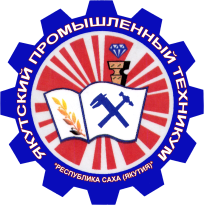 Министерство профессионального образования и науки Республики Саха(Якутия)Государственное автономное профессиональное  образовательное учреждение Республики Саха (Якутия)«Якутский промышленный техникум»УТВЕРЖДАЮЗаместитель директора по УР_________________ С.В. Иванова«_____» __________ 20 ___ г.РАССМОТРЕНО                    на заседании предметно-цикловойкомиссии  энергетиковПротокол № ___ от ________ 2016 г.Председатель ПЦК ________________Хаметова Н.В.ОДОБРЕНО И РЕКОМЕНДОВАНОМетодическим советом ГАПОУ РС(Я) ЯПТПротокол № ___ от ________ 2016 г.Председатель МС ___________________Филиппов М.И.стр.ПАСПОРТ ПРОГРАММЫ УЧЕБНОЙ ДИСЦИПЛИНЫ4СТРУКТУРА и содержание УЧЕБНОЙ ДИСЦИПЛИНЫ4условия реализации программы учебной дисциплины7Контроль и оценка результатов Освоения учебной дисциплины8Вид учебной работыКоличество часовМаксимальная учебная нагрузка (всего)87Обязательная аудиторная учебная нагрузка (всего) 58в том числе:   лабораторные занятия*   практические занятия50   контрольные работы*   курсовая работа (проект) (если предусмотрено)*Самостоятельная работа обучающегося (всего)Итоговая аттестация иная форма29Наименование разделов и темСодержание учебного материала, лабораторные и практические работы, самостоятельная работа обучающихся, курсовая работ (проект) (если предусмотрены)Содержание учебного материала, лабораторные и практические работы, самостоятельная работа обучающихся, курсовая работ (проект) (если предусмотрены)Содержание учебного материала, лабораторные и практические работы, самостоятельная работа обучающихся, курсовая работ (проект) (если предусмотрены)Количество часовУровень освоения122234Раздел 1.Единая система конструкторских документов (ЕСКД)Единая система конструкторских документов (ЕСКД)Единая система конструкторских документов (ЕСКД)Тема 1.1.  ЕСКДСодержание учебного материалаСодержание учебного материалаСодержание учебного материала2Тема 1.1.  ЕСКД11Правила оформления чертежа:  Формат; Обозначение формата, размеры сторон формата , рамка, основная надпись, масштабы, линии чертежа; толщина линий, основные назначения, чертежные шрифты, чертеж.2Тема 1.1.  ЕСКДЛабораторные занятияЛабораторные занятияЛабораторные занятияТема 1.1.  ЕСКДПрактические занятия: Параллельные и перпендикулярные линии, деление отрезка на равные части, деление окружности на равные части и построение правильных вписанных многоугольников..Практические занятия: Параллельные и перпендикулярные линии, деление отрезка на равные части, деление окружности на равные части и построение правильных вписанных многоугольников..Практические занятия: Параллельные и перпендикулярные линии, деление отрезка на равные части, деление окружности на равные части и построение правильных вписанных многоугольников..12Тема 1.1.  ЕСКДКонтрольные работыКонтрольные работыКонтрольные работыТема 1.1.  ЕСКДСамостоятельная работа обучающихся: Чертеж детали.Самостоятельная работа обучающихся: Чертеж детали.Самостоятельная работа обучающихся: Чертеж детали.5Тема 1.2. Нанесение размеров деталиСодержание учебного материала. Содержание учебного материала. Содержание учебного материала. Тема 1.2. Нанесение размеров детали11Правила нанесение размерных чисел на чертежах, линии выноски. Обозначение диаметра, радиуса, квадрата, конусности, уклона и дуги. Обозначение и расположение размеров нескольких одинаковых элементов. Нанесение предельных отклонений размеров.Тема 1.2. Нанесение размеров деталиЛабораторные занятияЛабораторные занятияЛабораторные занятияТема 1.2. Нанесение размеров деталиПрактические занятия: Чертеж детали с нанесением размеров.Практические занятия: Чертеж детали с нанесением размеров.Практические занятия: Чертеж детали с нанесением размеров.10Тема 1.2. Нанесение размеров деталиКонтрольные работыКонтрольные работыКонтрольные работыТема 1.2. Нанесение размеров деталиСамостоятельная работа обучающихся Чертеж детали с нанесением размеров.Самостоятельная работа обучающихся Чертеж детали с нанесением размеров.Самостоятельная работа обучающихся Чертеж детали с нанесением размеров.5Раздел 2.Основы черченияОсновы черченияОсновы черченияТема 2.1. Чертежи деталей. Содержание учебного материалаСодержание учебного материалаСодержание учебного материала2Тема 2.1. Чертежи деталей. 11Виды проецирования: параллельное проецирование, центральное проецирование, получение главного вида, вида сверху, справа. Проекционная связь между собой. Сборочный чертеж2Тема 2.1. Чертежи деталей. Лабораторные занятияЛабораторные занятияЛабораторные занятияТема 2.1. Чертежи деталей. Практические занятия: Чертеж деталиПрактические занятия: Чертеж деталиПрактические занятия: Чертеж детали12Тема 2.1. Чертежи деталей. Контрольные работыКонтрольные работыКонтрольные работыТема 2.1. Чертежи деталей. Самостоятельная работа обучающихся: Чертеж детали по карточкам.Самостоятельная работа обучающихся: Чертеж детали по карточкам.Самостоятельная работа обучающихся: Чертеж детали по карточкам.5Тема 2.2. Разрез деталей.Содержание учебного материалаСодержание учебного материалаСодержание учебного материала2Тема 2.2. Разрез деталей.1 Сечение: штриховка, расположение, обозначения сечений. Разрез: простой, сложный разрез, виды разрезов, обозначение разрезовСечение: штриховка, расположение, обозначения сечений. Разрез: простой, сложный разрез, виды разрезов, обозначение разрезовТема 2.2. Разрез деталей.Лабораторные занятияЛабораторные занятияЛабораторные занятияТема 2.2. Разрез деталей.Практические занятия: Чертеж детали с разрезом.Практические занятия: Чертеж детали с разрезом.Практические занятия: Чертеж детали с разрезом.10Тема 2.2. Разрез деталей.Контрольные работыКонтрольные работыКонтрольные работыТема 2.2. Разрез деталей.Самостоятельная работа обучающихся: Чертеж детали по карточкам. Самостоятельная работа обучающихся: Чертеж детали по карточкам. Самостоятельная работа обучающихся: Чертеж детали по карточкам. 5Раздел 3.Схемы и чтение чертежа.Схемы и чтение чертежа.Схемы и чтение чертежа.Тема 3.1СхемыСодержание учебного материалаСодержание учебного материалаСодержание учебного материала2Тема 3.1Схемы1 Виды и типы схем. Определения. Термины. Условные обозначения. Электрическая схема. Монтажная схема. Схема подключения. Порядок чтения схемыВиды и типы схем. Определения. Термины. Условные обозначения. Электрическая схема. Монтажная схема. Схема подключения. Порядок чтения схемыТема 3.1СхемыЛабораторные занятияЛабораторные занятияЛабораторные занятияТема 3.1СхемыПрактические занятия:  Практические занятия:  Практические занятия:  2Тема 3.1СхемыКонтрольные работыКонтрольные работыКонтрольные работыТема 3.1СхемыСамостоятельная работа обучающихся: Самостоятельная работа обучающихся: Самостоятельная работа обучающихся: 5Тема 3.2Чтение и рассмотрение чертежей.Содержание учебного материалаСодержание учебного материалаСодержание учебного материалаТема 3.2Чтение и рассмотрение чертежей.Спецификация, нанесение номеров позиций, Последовательность чтения чертежа Спецификация, нанесение номеров позиций, Последовательность чтения чертежа Тема 3.2Чтение и рассмотрение чертежей.Лабораторные занятияЛабораторные занятияЛабораторные занятияТема 3.2Чтение и рассмотрение чертежей.Практические занятия:  Практические занятия:  Практические занятия:  4Тема 3.2Чтение и рассмотрение чертежей.Контрольные работыКонтрольные работыКонтрольные работыТема 3.2Чтение и рассмотрение чертежей.Самостоятельная работа обучающихся:  Самостоятельная работа обучающихся:  Самостоятельная работа обучающихся:  4Итоговый контроль иная форма Итоговый контроль иная форма Итоговый контроль иная форма Итоговый контроль иная форма Всего:Всего:Всего:Всего:87АвторНаименование изданияГод изданияИздательствоЧтение рабочих чертежей.А.Н.Феофанов2015АкадемияИнженерная графикаВП Куликов2016Форум Березина Н.А. Инженерная графика 2011ООО «Издательский Дом«Альфа-М»Бродский А.М., Фазлулин Э.М., Халдинов В.А.Инженерная графика2014ОИЦ «Академия»Бродский А.М., Фазлулин Э.М., Халдинов В.А.Практикум по инженерной графике2015ОИЦ «Академия»Дадаян А. А. Основы черчения и инженерной графики. Геометрические построения на плоскости и в пространстве 2014Издательство «Форум»Исаев И. А. Инженерная графика: Рабочая тетрадь. Часть I2014Издательство «Форум»Исаев И. А. Инженерная графика: Рабочая тетрадь. Часть II 2014Издательство «Форум»Гусарова Е.А., Митина Т.В., Полежаев Ю.О., Тельной В.И.Основы строительного черчения2012ОИЦ «Академия»Павлова А.А., Корзинова Е.И., Мартыненко Н.А.Основы черчения2014ОИЦ «Академия»Бродский А.М. и др.Техническая графика (металлообработка)2013ОИЦ «Академия»Бродский А.М. и др.Черчение (металлообработка)2013ОИЦ «Академия»Васильева Л.С.Черчение (металлообработка). Практикум2013ОИЦ «Академия»Феофанов А.Н.Основы машиностроительного черчения2012ОИЦ «Академия»Феофанов А.Н.Чтение рабочих чертежей2013ОИЦ «Академия»Раздел (тема) учебной дисциплиныРезультаты (освоенные умения, усвоенные знания)Основные показатели результатов подготовкиФормы и методы контроля Раздел 1.Тема 1.1.Оформление чертежа Тема1. 2. Нанесение размеров детали	Основные правила построения чертежей и схе	Виды нормативно-технической документацииТребования единой системы конструкторских	 документаций (ЕСКД)	Виды чертежей, проектов, структурных принципиальных электрических схе	Правила чтения технической и технологической документаци	Виды производственной докуВыполнение.ДемонстрацияПроектирование.Практическое занятиеСамостоятельная работаРаздел 2. Тема 2.1. Чертежи деталей.Тема 2.2. Разрез деталейТребования единой системы конструкторских	 документаций (ЕСКД)	Основные правила построения чертежей и схе	Виды нормативно-техническойдокументациВыполнениеДемонстрацияПроектированиеСозданиеПланированиеПолучениеПрактическое занятиеСамостоятельная работаРаздел 3.Тема 3.1.  схемыТема 3.2.  Чтение и рассмотрение чертежей.Читать чертежи, проекты, структурные,	 электрические принципиальные и 	монтажные схемы, схемы соединение	 и подключений;Требования единой системы конструкторских	 документаций (ЕСКД)	Виды нормативно-технической документации	Виды чертежей проектов, структурных, 	электрических принципиальных и монтажных схем	Правила чтения технических, строительных, схем.ВыполнениеДемонстрацияПроектированиеСозданиеПланированиеПрактическое занятиеСамостоятельная работаРезультаты(освоенные общие компетенции)Основные показатели оценки результатаФормы и методы контроля и оценкиОК 1. Понимать сущность и социальную значимость своей будущей профессии, проявлять к ней устойчивый интерес.демонстрация интереса к будущей профессии;– экспертное наблюдение и оценка на практических занятиях;ОК 2. Организовывать собственную деятельность, исходя из цели и способов ее достижения, определенных руководителем.выбор и применение методов и способов решения профессиональных задач в процессе выполнения токарных операций;оценка эффективности и качества выполнения профессиональных задач;– экспертное наблюдение и оценка на практических занятиях;ОК 3. Анализировать рабочую ситуацию, осуществлять текущий и итоговый контроль, оценку и коррекцию собственной деятельности, нести ответственность за результаты своей работы.– анализ качества выполнения токарных работ;– самоанализ и коррекция результатов собственной работы;- экспертное наблюдение и оценка на практических занятиях;ОК 4. Осуществлять поиск информации, необходимой для эффективного выполнения профессиональных задач.эффективный поиск необходимой информации;- использование различных источников, включая электронные;–  экспертное наблюдение и оценка на практических занятиях;ОК 5. Использовать информационно-коммуникационные технологии в профессиональной деятельности.– анализ инноваций в области машиностроения, технологии токарной обработки металлов;– демонстрация навыков использования информационно-коммуникационные технологии в профессиональной деятельности;–  экспертное наблюдение и оценка на практических занятиях;ОК 6. Работать в команде, эффективно общаться с коллегами, руководством, клиентами.взаимодействие с обучающимися, преподавателями и мастерами в ходе обучения;самоанализ и коррекция результатов собственной работы;– экспертное наблюдение и оценка на практических занятиях при выполнении работ;ОК 7. Исполнять воинскую обязанность, в том числе с применением полученных профессиональных знаний (для юношей).– демонстрация готовности к исполнению воинской обязанности.– экспертное наблюдение и оценка на практических занятиях при выполнении работ.Процент результативности (правильных ответов)Качественная оценка индивидуальных образовательных достиженийКачественная оценка индивидуальных образовательных достиженийПроцент результативности (правильных ответов)балл (отметка)вербальный аналог90 ÷ 1005отлично80 ÷ 894хорошо70 ÷ 793удовлетворительноменее 702не удовлетворительно